2024年浙江省选调生公开招聘笔试题本科目：综合能力测试（试卷总分：150分  考试时长：180分钟）姓    名：__________________  准考证号：__________________报考单位：__________________  报考岗位：__________________1.本次考试，共52题，满分150分，总时长为180分钟。2.考生必须携带本人身份证原件、准考证，按规定时间提前20分钟到达考场参加考试，并凭准考证和身份证对号入座，配合监考人员核实身份。3.本次考试为闭卷考试，应试人员不得携带任何资料进入考场，随身携带物品（手机必须关机）放在指定位置，本次考试中不允许使用计算器。4.考生自备2B铅笔、签字笔。请在答题前用签字笔在答题卡（纸）指定位置如实填写姓名、准考证号等。姓名、准考证号等不按规定填写或填写错误的，考试成绩无效。5.本次考试题目全部用签字笔在答题卡（纸）上作答，或用2B铅笔填涂客观题，未用规定的纸、笔作答的题目，作答无效。6.答题卡（纸）上不准留下任何无关的图案、文字，否则答题卡（纸）无效。7.宣布考试开始后，考生方可开始答题。题本、答题卡（纸）和草稿纸由监考老师于考试结束后分类统一收集。8.监考老师宣布考试结束时，考生应立即放下笔，将题本、答题卡（纸）和草稿纸留在桌上，不得带走，否则取消考试成绩。9.考生不得旁窥、议论和大声喧哗；考生必须服从监考工作人员的管理，有疑问请举手示意。10.违反考场纪律者给予警告，严重者取消考试资格。展鸿2024年浙江省高校选调生全真模考卷（三十八）                         《综合能力测试》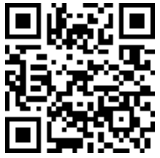 第一部分  行政职业能力测验（共50题，总分60分）一、常识判断：根据题目要求，选出一个最恰当的答案。1.习近平总书记指出，共同富裕是社会主义的本质要求，是中国式现代化的重要经验。下列对共同富裕的理解，正确的有几项？（    ）①共同富裕是全体人民的富裕，是人民群众物质生活和精神生活都富裕，不是少数人的富裕，也不是整齐划一的平均主义②鼓励各地因地制宜探索有效途径，按照城市，农村以及东部，中部，西部，确立各自指标，分阶段促进共同富裕③要处理好效率和公平的关系，构建初次分配、再分配、三次分配协调配套的基础性制度安排④实现共同富裕的目标，首先要通过全国人民共同奋斗把“蛋糕”做大做好，然后通过合理的制度安排正确处理增长和分配关系，把“蛋糕”切好分好A.4项	B.3项	C.2项	D.1项2.党的二十大报告明确提出“必须坚持系统观念”。下列选项中，哪一项没有体现“系统观念”所蕴含的哲理？（    ）A.不谋万世者，不足谋一时；不谋全局者，不足谋一域B.善弈者谋势，善治者谋全局C.大河有水小河满，小河有水大河满D.一夫当关，万夫莫开3.人类社会发展面临各种风险，其中，既有小概率高风险的“黑天鹅”，也有大概率高风险的“灰犀牛”，下列最符合“灰犀牛”特征的选项是（    ）。A.某国房价长期上涨最终导致债务危机爆发B.某国发生大地震C.气候异常导致某地发生严重旱灾D.人类接触野生动物导致疫情爆发4.下列关于神舟十四号任务在中国航天史上创造的“首次”说法正确的共（    ）项。①中国空间站任务转入建造阶段后的首次载人任务②首次实现航天员乘组在轨轮换③首次实现空间站舱段转位④首次利用气闸舱实施航天员出舱活动A.1	B.2	C.3	D.45.在扶贫攻坚工作中，各地结合实际，各显神通，通过多种渠道、多样化形式，促进自身发展更上一层楼。各地结合自身优势，分析解决自身发展问题，这种做法体现的哲学道理是（    ）。A.量变产生质变	B.矛盾的斗争性	C.矛盾的特殊性	D.矛盾的不平衡性6.关于我国民族自治地方的自治机关，下列说法正确的是（    ）。A.民族自治地方的自治机关包括地方人大和地方人民政府B.自治区的人民代表大会中只有实行区域自治的民族的代表C.自治区的自治条例和单行条例，报全国人大常委会备案后生效D.经全国人大常委会批准，可以组织本地方维护社会治安的公安部队7.关于安全急救知识，下列说法正确的是（    ）。A.烫伤后可以冲盐水来消毒B.电器失火时可以使用泡沫灭火器C.野外遇到雷雨天气应该立即双腿分开蹲下D.呼吸道异物堵塞可以采取海姆立克急救法8.下列关于中国近代史的重大事件，表述错误的是（    ）。A.中国逐步沦为半殖民地半封建社会始于1840年鸦片战争 B.1895年，八国联军胁迫清朝政府签订《辛丑条约》，导致中国社会半殖民地化进一步加深C.1919年“五四”运动的爆发标志着资产阶级领导的旧民主主义革命的结束和无产阶级领导的新民主主义革命的开始D.1937年日本帝国主义发动“七七事变”，中华民族全面抗战从此开始9.下列诗句中，哪一句所描写的季节与其他的不同？（    ）A.竹色溪下绿，荷花镜里香	B.萤孤无远照，蝉断有遗声C.稻花香里说丰年，听取蛙声一片	D.黄梅时节家家雨，青草池塘处处蛙10.中国戏曲主要是由民间歌舞、说唱和滑稽戏三种不同艺术形式综合而成。它起源于原始歌舞，是一种历史悠久的综合舞台艺术样式。下列关于中国戏曲的表述不正确的是（    ）。A.昆曲被称为“百戏之祖”B.有“女子之戏”之称的戏剧是黄梅戏C.评剧是在民间说唱“莲花落”的基础上发展起来的D.“四大名旦”分别姓梅、荀、尚、程二、数学运算：每道试题呈现一段表述数学关系的文字，要求你迅速、准确地计算出答案。11.某单位发当月的工资，已知甲的工资为4500元，若甲取出工资的75%，乙取出工资的，则甲的工资余额是乙的工资余额一半，那么乙当月的工资是多少元？（    ）A.1125	B.3375	C.4500	D.600012.某文具厂计划每周生产A、B两款文件夹共9000个，其中A款文件夹每个生产成本为1.6元，售价为2.3元，B款文件夹每个生产成本为2元，售价为3元。假设该厂每周在两款文件夹上投入的总生产成本不高于15000元，则要使利润最大，该厂每周应生产A款文件夹（    ）个。A.0	B.6000	C.7500	D.900013.工厂甲、乙、丙3条生产线共同完成一项任务，甲、丙先合作两天，完成了全部任务的，接着乙、丙合作两天完成剩下任务的45%，最后甲、乙合作2天恰好完成剩余任务。问甲完成的部分占全部任务的（    ）。A.	B.	C.	D.14.某公司计划采购一批电脑，正好赶上促销期，电脑打9折出售，同样的预算可以比平时多买10台电脑。问该公司的预算在平时能买多少台电脑？（    ）A.60	B.70	C.80	D.9015.甲、乙、丙三人进入长为500米、宽为250米的长方形场地，三人的速度之比为2:1:3。当甲进入场地时乙已跑完圈，丙到场地时已落后甲100米。问当乙跑完2圈时，甲与丙的位置关系如何？（    ）A.丙领先甲3000米	B.丙领先甲2900米	C.丙领先甲2450米	D.丙领先甲2350米16.某年的3月份共有5个星期三，并且第一天不是星期一，最后一天不是星期五，则该年的3月15日是（    ）。A.星期二	B.星期三	C.星期四	D.星期五17.江堤边洼地发生管涌，江水不断涌出进入洼地，假定每分钟涌出水量相等。如果用12台抽水机从洼地抽水，5小时可抽完。如果用10台抽水机从洼地抽水，7小时可抽完。如果要2小时内抽完，则至少需要多少台抽水机？（    ）A.26	B.25	C.24	D.2318.甲、乙、丙、丁四个车间生产相同的产品，生产效率之比为4:3:2:1，产品不合格率分别为2%、3%、4%、5%。质检人员从这4个车间某小时内生产的所有产品中随机抽取1件，发现该产品不合格，该产品是乙车间生产的概率为（    ）。A.30%	B.40%	C.50%	D.60%19.甲、乙两人参加射击比赛，规定每中一发记5分，脱靶一发倒扣3分。两人各打了10发子弹后，分数之和为52，甲比乙多得了16分。问甲中了多少发（    ）。A.9	B.8	C.7	D.620.将5个相同的圆锥体零件表面涂上红、黄、蓝三种颜色。要求同一个零件的底面只能用一种颜色，同一个零件的斜面也只能用一种颜色，且5个零件的颜色彼此不完全相同，问总共有多少种不同的涂色方式？（    ）A.84	B.126	C.172	D.18021.已知母亲与儿子的年龄差为30岁，8年后母亲的年龄是儿子年龄的2倍，则母亲现在的年龄为（    ）岁。A.48	B.50	C.52	D.5522.小柯、小虎站在边长为360米的正方形体育馆外围的两个对角上，两人沿逆时针方向同时出发，如果小柯每分钟走80米，小虎每分钟走50米，那么经过多长时间小柯才能看到小虎？（    ）A.12分钟	B.13分钟30秒	C.14分钟	D.14分钟20秒23.某公司结束一次会议后，某部门需要整理29份文件，部门经理将待整理的文件分给员工，如果其中至少有一人分到至少4份文件，那么这个部门最多有多少名员工？（    ）A.9	B.8	C.7	D.624.甲地在乙地的正东方，在丙地的正南方。甲乙之间距离为2.1千米。小张从甲地骑车直线前往丙地，回程时以相同速度直线前往乙地再直线返回甲地，回程时的路程比去程长。问甲丙之间的距离在以下哪个范围内？（    ）A.不到5千米	B.在5～6千米之间	C.在6～7千米之间	D.超过7千米25.甲、乙两名职工负责国庆7天长假的值班工作，每天安排1人值班。已知乙至少值了2天班，且在国庆期间任一天结束后，甲的累计值班天数都比乙的多。问两人的值班日期安排有多少种不同的可能？（    ）A.10	B.14	C.6	D.9三、类比推理：每道题先给出一组相关的词，要求你在备选答案中找出一组与之在逻辑关系上最为贴近、相似或匹配的词。26.默念∶朗诵A.竞走∶散步		B.贩卖∶赶集C.讲授∶练习		D.调节∶管理27.桥梁∶河岸A.信件∶邮局		B.楼梯∶楼层C.电话∶沟通		D.火车∶终点28.学生∶知识∶死记硬背A.匠人∶工艺∶半路出家	B.作家∶作品∶炙手可热C.老师∶学生∶谆谆教诲	D.农民∶庄稼∶揠苗助长29.老鹰∶树枝∶天空A.蜜蜂∶蜂箱∶花丛		B.蟒蛇∶山涧∶森林C.蚊子∶沟渠∶野外		D.鲈鱼∶江河∶海洋30.望尘莫及  对于  （    ）  相当于  （    ）  对于  雪中送炭A.后来居上  济困扶贫	B.不可逾越  落井下石C.瞠乎其后  趁火打劫	D.高不可攀  乐于助人四、图形推理：按每道题的答题要求作答。31.从所给的四个选项中，选择最合适的一个填入问号处，使之呈现一定的规律性。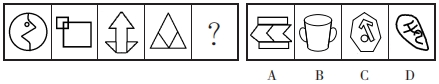 32.从所给的四个选项中，选择最合适的一个填入问号处，使之呈现一定的规律性。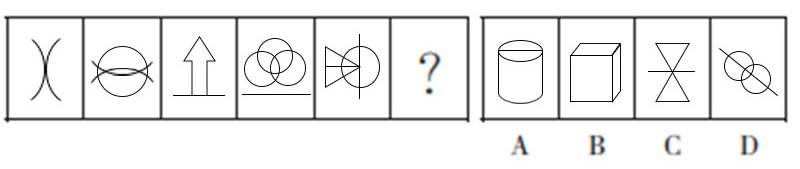 33.从所给的四个选项中，选择最合适的一个填入问号处，使之呈现一定的规律性。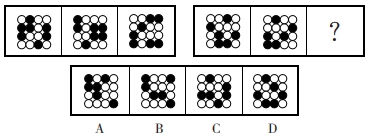 34.把下面的六个图形分为两类，使每一类的图形都有各自的共同特征或规律，分类正确的一项是（    ）。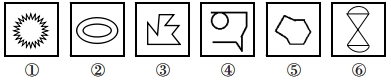 A.①②③，④⑤⑥		B.①③⑤，②④⑥C.①④⑤，②③⑥		D.①⑤⑥，②③④35.左边给定的是四面体外表面的展开图，右边哪一项能由它折叠而成？（    ）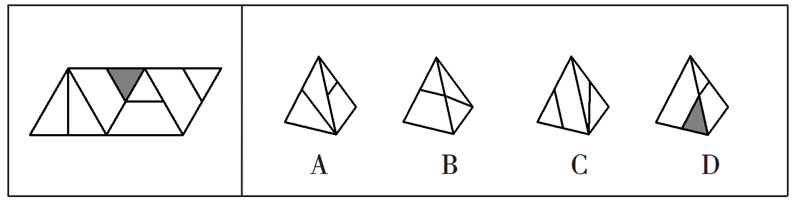 五、逻辑判断：每道题给出一段陈述，这段陈述被假设是正确的，不容置疑的。要求你根据这段陈述，选择一个答案。注意：正确的答案应与所给的陈述相符合，不需要任何附加说明即可以从陈述中直接推出。36.有人认为，陈年老腊肉类似陈年老酒，存放得越久香味会越浓郁。下列哪项如果为真，最能质疑上述观点？（    ）A.腊肉含水量低，限制了很多微生物的生长B.腊肉属于腌制类食品，含有一定的亚硝酸盐，但只要合理存放一般情况下都不会超标C.一些分子质量较低或亲脂性的真菌毒素会钻进腊肉深处，脂肪含量越高，储存时间越久，扩散越严重D.把腊肉挂在阴凉通风处，隔一段时间翻动一下，可以防止发霉37.（1）如果李华要求十五分钟内能到公司，那么必须要在二环内购买新房；（2）如果李华的家人每个人都有一个房间，那么必须购买四居室；（3）如果新房既要在二环内又要是四居室，那么它的首付将会超过80万；（4）但是根据李华的预算，新房的首付不能超过60万。由此可以推出（    ）。A.新房不会在二环内，并且也不会是四居室B.只有当李华的通勤时间小于15分钟时，房子才能是四居室C.如果新房不在二环内，那么它就不是四居室D.如果新房要是四居室，那么它就不在二环内38.大家煮绿豆汤的时候会发现，有的时候汤是绿色的，有的时候汤是红色的，部分网友表示，红色的绿豆汤也可以喝。以下哪项如果为真，最能支持上述部分网友的说法？（    ）A.绿豆汤中含有多酚类物质，在煮绿豆汤的时候，如果把锅盖打开，煮的时间变长，多酚类物质会被氧化，绿豆汤就会呈红色，这个时候的绿豆汤并不是变质了B.绿豆皮中的多酚类物质对温度调节中枢有一定的抑制作用C.有些网友喝了红色的绿豆汤之后，并没有出现生病等现象D.一般情况下，绿色的绿豆汤居多39.桌子上有四个封闭的盒子，每个盒子上写着一句话：第一个盒子上写着“所有的盒子中都是皮带”；第二个盒子上写着“本盒里面是手表”；第三个盒子上写着“本盒里面不是手机”；第四个盒子上写着“有些盒子中没有皮带”。如果这四个盒子上只有一句是真的，那么下列哪项必定为真？（    ）A.第一个盒子中是皮带	B.第二个盒子中是手表C.第三个盒子中是手机	D.第四个盒子中不是皮带40.有一个很受欢迎的海滩，长期坚持海豚喂养计划，每天多次给海豚喂鱼；许多海豚每天一半的食物都来源于此。尽管受益于该项目的成年海豚是健康长寿的，但它们的后代的寿命比那些野生海豚的后代要低。以下哪一项，如果是真的，最有助于解释在海滩觅食的海豚后代的寿命低于野生幼海豚？（    ）A.在海滩以外的公海中，捕食海豚的鲨鱼比在其他海豚聚集的公海地区要少B.许多在海滩觅食的成年海豚都是母海豚，在那里哺育后代C.在海滩上给海豚吃的鱼和海豚在野外捕捉到的鱼是同一品种D.与其他成年海豚相比，在海滩觅食的成年海豚花在教会后代如何在野外捕鱼的时间要少得多六、资料分析：根据资料，回答后面的问题。根据所给资料，回答41～45题。2019年末全国拥有公路营运汽车1165.49万辆，比上年下降18.8%。拥有载客汽车77.67万辆，比上年下降2.5%，共计2002.53万客位，下降2.2%。其中大型客车30.31万辆，增长0.11%，共计1334.35万客位，增长0.03%。拥有载货汽车1087.82万辆，比上年下降19.8%，共计13587.00万吨位，增长5.5%。其中，普通货车489.77万辆，下降40.0%，共计4479.25万吨位，下降6.5%；专用货车50.53万辆，下降4.0%，共计592.77万吨位，增长8.3%；牵引车267.89万辆，增长12.7%；挂车279.63万辆，增长12.4%。2019年末全国拥有公共汽电车69.33万辆，比上年增长2.9%，其中BRT车辆9502辆，增长4.3%。按车辆燃料类型分，柴油车占17.4%，天然气车占21.5%，纯电动车占46.8%，混合动力车占12.3%。拥有轨道交通车站4007个，增加599个；拥有轨道交通配属车辆40998辆，增长20.5%。拥有巡游出租汽车139.16万辆，增长0.2%。拥有城市客运轮渡船舶224艘，下降10.4%。41.2019年末全国拥有载客汽车比上年约减少（    ）。A.1.5万辆	B.2.0万辆	C.2.5万辆	D.3.0万辆42.2018年末全国平均每辆普通货车吨位约为（    ）。A.4.3吨	B.5.2吨	C.5.9吨	D.6.4吨43.2019年末全国拥有的公共汽电车中，柴油车比纯电动车少（    ）。A.55%	B.63%	C.87%	D.169%44.2019年末全国拥有轨道交通车站同比增长速度（    ）。A.低于20%		B.在20%～30%之间C.在30%～40%之间		D.高于40%45.能够从上述资料中推出的是（    ）。A.2018年末全国拥有公路营运汽车超过1500万辆B.2019年末全国拥有的载货汽车中，较上年有所下降的有3类C.2019年末全国拥有的公共汽电车中，天然气车比混合动力车多不足6万辆D.2019年末全国拥有BRT车辆占公共汽电车的比重不足2%根据所给资料，回答46～50题。表  2015～2020年我国住房公积金实缴额和实缴余额（单位：万亿元）图  2015～2020年我国租房公积金实缴职工人数和实缴单位数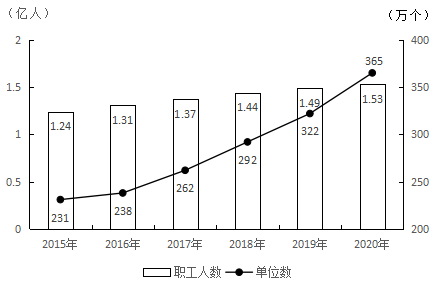 46.“十三五”时期，我国住房公积金实缴余额年均增量为（    ）。A.0.39万亿元	B.0.43万亿元	C.0.54万亿元	D.0.65万亿元47.2020年我国实缴职工的人均实缴住房公积金为（    ）。A.1.50万元	B.1.61万元	C.1.71万元	D.1.87万元48.设2020年我国住房公积金实缴额、实缴余额、实缴职工人数、实缴单位数的增速分别为V1、V2、V3、V4，则下列关系正确的是（    ）。A.V3＜V1＜V2＜V4		B.V1＜V4＜V3＜V2C.V3＜V4＜V2＜V1		D.V1＜V4＜V2＜V349.2016～2020年我国住房公积金实缴职工人数年增长超过4%的年份个数是（    ）。A.2	B.3	C.4	D.550.能够从上述资料中推出的是（    ）。A.2020年我国住房公积金实缴余额小于2019年B.2019年我国住房公积金实缴单位数增速大于2018年C.2020年我国住房公积金实缴单位的平均人数不足40人D.2016～2020年我国住房公积金实缴额年增量均超过2000亿元第二部分  申论（共2题，总分90分）一、注意事项1.申论考试是对应试者阅读理解能力、综合分析能力、提出和解决问题能力、文字表达能力等的综合测试。2.作答参考时限：阅读资料20分钟，作答100分钟。3.仔细阅读给定资料，按照后面的“作答要求”依次作答。二、根据给定资料，回答后面的问题。共90分。资料1作为城市具有生命力的基础设施，绿道和园林绿化是整合活化资源的绿色工程，绿道、绿化“双绿”底色相互作用，串联起城市历史文化记忆，成为一方增收致富的惠民道路，最终提升百姓美好生活的幸福感。近年来，浙江省持续深入推动绿道网建设和园林绿化事业的高质量发展。一方面，不断交织绿道网络与城市环境的有机共融，充分依托自然人文资源，打造特色风情绿道，打响“浙江省最美绿道”品牌；另一方面，不断扩大城市绿化概念，从树木管护到绿地养护，从公园绿化建设到湿地生态滋养，多元形态扩绿城市生活态度。当前，浙江省系统性谋划今后五年“增绿提质”目标，全面进行城市专项体检报告，通过开展“拆墙透绿”行动、立体绿化行动、道路林荫化提升行动等，全面提高绿化覆盖面积，并依托城市自然资源，加快绿廊、绿轴、绿芯建设，并以绿道建设串联城市生态系统，进而全面提升现代化城市风貌。此外，在革新创新方面，浙江省以数字化改革赋能绿色发展，加快优化完善智慧园林监管平台，实施树木绿化全生命周期管理；以理论求索谋突破，丰富完善理论体系；以技术创新求效率，加强园林绿化废弃物资源化利用技术研究，并积极开展园林绿化废弃物处理和资源化利用试点城市创建。浙江省建设厅党组书记、厅长表示，以新发展理念为指引，把绿道网和园林绿化建设摆在美丽浙江省、交通强省的战略高度进行统筹谋划，大力推进浙江省全域绿道网和园林绿化工作，让现代版“富春山居图”更加美丽耀眼、真实可感。资料2在浙江省城市公园散步赏景，经常能在草坪上看到“请勿踩踏”的标识。今年2月，浙江省成为首批城市公园绿地开放共享的试点城市之一。近日，浙江省计划首批开放10个城市公园绿地。浙江省市园文局介绍，后期将根据不同的活动类别，计划有序开放城市公园绿地空间，有些公园绿地适宜静态休闲、有些绿地适宜结伴运动，有些则适宜搭建帐篷等，针对不同的客流，还将推出预约管理等机制。在城市绿地体系中，按照公益性绿地优先、有明确管理养护主体的绿地优先、设施齐全和资源丰富的绿地优先的原则，首先开放城市公园绿地。下一步还将充分挖掘存量绿地，释放城市绿色资源，对按照公园条件建设、有明确管理主体、无污染和安全隐患的“类公园”绿地，广场绿地和部分面向公众开放、适宜进入活动、具备拆解条件的单位附属绿地进行开放共享的研究和探索。资料3打造绿地公园景观，在城市中“见缝插针”添绿意，是东湖街道持续擦亮城市发展生态底色的“先手棋”。近年来，东湖围绕“一带引绿核、五轴联两片、多点遍全域”的总体布局，重点打造城市绿化景观工程，大尺度建绿、大密度增绿，建成区域绿地覆盖总面积162公顷，主要道路、河道宜林绿化率达99%，人均公园绿地面积超过25平方米，成功摘得“省级森林城镇”这一金字招牌。对标省级森林城镇考评验收标准，东湖街道以公园、道路、河岸及村庄绿地建设为主要抓手，以点带面构建起绿色生态网络。在东湖，公园绿地、城市绿廊相得益彰。去年以来，东湖街道建成并开放禾丰港滨水公园、工农社区廉政古树公园、民法典公园等各类公园5处，提升改造世纪公园等2个口袋公园，并配套建设城市绿廊，大大改善公园绿地的植物配置和空间结构，营造三季有花、四季有景的公园景观。在东湖，城市道路、河道水岸亦是绿意盎然。通过道路综合整治，东湖街道在塘宁路等3条道路共铺设绿化4000米，对汀州路320国道南北两段、顺意路等部分路段两侧便道绿化进行提升改造，实现市区主要道路“一街一景”。同时，街道还在禾丰港等河道两侧加宽绿化、补植乔木，沿港设置游步道、亲水平台，并建成连接邋遢港、亭址港、禾丰港等河道的绿道网系统，为居民提供休闲散步、观赏美景的空间。目前，东湖已构建起纵横交错的水陆绿色网道，建成分布均匀、配置合理的城市绿地体系，辖区内公园、绿廊星罗棋布，小游园、微绿地亮点纷呈，充分展现了和谐宜居的示范成效。资料4今年以来，杭州将自然生态环境作为城市本底，大力推进公园城市建设，明确将逐步形成类型多样、特色鲜明、普惠性强、网络布局的公园体系，奋力实现“300米见绿，500米见园”，持续推动杭州从“城市里建公园”走向“公园里建城市”。位于萧山江南之星北侧的绿地公园，北临北塘河，东至博奥路桥，西接北塘河绿地，总占地面积24405平方米，这里曾是一座水泥厂的拆后空地，因为周边缺少绿化，常年尘土飞扬，环境堪忧。2021年下半年，公园建设项目启动，今年6月起向市民开放。改造提升后，绿地公园集休闲娱乐、运动健身、游览观光功能于一体。公园总体设计采用灰白相间的线条铺装，象征钱塘江波涛，与北塘河沙地文化相呼应。绿植的配置加入了樱花、茶梅、八仙花等众多品种。公园周边有8个小区，小区入住率都很高，绿地公园已成为附近市民健身散步的好去处。傍晚，公园热闹起来，儿童活动区、健身活动区、篮球场、北塘河沿河跑道，到处都是人。绕着公园走一圈，大概半小时。人气最旺的是健身区和篮球场，健身区分布着传统的健身器材以及小朋友喜欢的儿童游玩设施。“一般每天傍晚五点到七点，篮球场人很多，超过三十人。”家住附近的吴军每天来打球，“这附近目前就这一个篮球场，很多人通过打篮球认识了。”小吴说，公园绿化、环境都很好。资料5尾气收集装置不停运转，巨大的污水处理设备不断发出隆隆的声响……5月23日，浙江省某炼染有限公司占地65亩的厂区内，污水处理设备、尾气收集装置等环保设备用地就占了六分之一。作为一家传统的炼染企业，该公司主要提供棉、毛化纤、丝制品的各项经营服务，商品主要销售欧美和国内市场。“传统的印染行业要适应经济发展的新环境，就必须转型。”公司总经理方先生说，由于炼染企业会产生高浓度氨氮废水，而整个市场又没有完善的解决方案，于是公司决定和浙江省环科院、浙江省大学环境学院合作，组建并加入高浓度废水处理的研发队伍。与此同时，该公司主动淘汰燃煤锅炉，改用较为清洁的天然气和热电厂输送的蒸汽。现场，企业的污水处理系统通过生化处理等4道工艺，乌黑发臭的印染用水转化成了可以循环使用的生产用水，水重复利用率达到65%。近年来，浙江省遵循绿色发展的可持续理念，积极引育绿色产业项目，以改善生态环境质量为核心，推进水环境提升、空气质量改善、人居环境整治等各项工作，跑出了高质量发展加速度。资料6浙江省丽水市经开区在对合成革产业转型提升治理的同时，全力推动产业智造转型。在浙江M化学有限公司石牛厂区合成革数字化车间内，通过信息技术、自动化、测控技术等手段，各条生产线正有条不紊地忙碌着。“我们手上订单基本上都排到3月中旬，从年初开工到现在，生产设备一直处于满工满产的状态。本月产量将创历史新高，到月底估计能生产420万米左右。”M化学干法后段二部部长黄先生说。近年来，M化学通过车间设计数字化、生产过程自动化、制造过程管理信息化、数据互联互通等建设，以数据层面的交互打破各主体系统之间的信息孤岛现象，可实时有效地实现制造资源控制、现场运行监管、物流过程管控、生产执行跟踪、质量工作监督等；同时，通过对客户信息、订单信息、生产过程工艺信息、研发设计信息、质量监控、能源管理等信息的自动化数据采集分析，并通过各节点的数字化协同，促进企业缩短新产品研发生产的周期，实现产品全生命周期的透明化、数字化管控，最终实现以数据驱动企业智能决策、精益制造和精准服务。资料7浙江省是习近平生态文明思想的重要萌发地，也是“绿水青山就是金山银山”理念的发源地和率先实践地。深刻践行新发展理念，近年来，浙江省努力推进生态文明建设迈上新台阶，把绿水青山建得更美，把金山银山做得更大，让绿色成为浙江省发展最动人的色彩。如今的打卡胜地，曾是一片黑臭水体。“水质浑浊不说，乱排的污水臭不可闻。”浙江省清华长三角研究院生态环境研究所刘所长说，经过区域水系重构、水污染治理和水生态修复，山浜水生态得到明显好转。浙江省湖源乡的美丽蝶变，是“千村示范、万村整治”工程持续推进的生动缩影。实施四轮生态环保行动，创新推出“五水共治”实践窗口、清新空气示范区，统筹推进全形态、全链条、全省域污染整治……十年变迁，浙江省全域“绿不断线、景不断链、处处见景”，新时代美丽乡村覆盖率达93%，加快形成“千村向未来、万村奔共富、城乡促融合、全域创和美”新格局。干在实处、走在前列、勇立潮头，忠实践行“八八战略”的浙江省，正在扎实推动高质量发展的新征程中，奋力谱写中国式现代化浙江省篇章。全力筑牢新发展格局的生态之基，良好的生态环境已经成为浙江省高质量发展的优势所在、动力所在、后劲所在。资料82023年7月5日，浙江省委办公厅、浙江省政府办公厅联合印发《关于促进平台经济高质量发展的实施意见》（简称《实施意见》）的通知。《实施意见》明确，到2027年，全面构建更具活力的创新体系、多元融合的生态体系、精准高效的服务体系、公平透明的规则体系和高效协同的监管体系，平台经济创新活力竞相迸发，发展生态全面优化，网络经营主体数量和平台网络交易额持续稳定增长，平台经济在优化资源配置、推动产业升级、拓展消费市场等方面的作用充分发挥。在平台企业竞争力提升和一体推进公平竞争、监管创新方面走在全国前列，全力打造平台经济现代化治理先行省。就主要举措来看，《实施意见》涵盖了创新体系、生态体系、服务体系、规则体系、监管体系五大方面，共计25条举措。《实施意见》指出，支持平台企业科技创新。鼓励平台企业联合产业链上下游企业、高校院所组建创新联合体，围绕平台经济底层技术和“卡脖子”技术组织开展科研攻关，在大数据、云计算、区块链、操作系统、处理器等领域取得一批重大标志性成果。《实施意见》表示，鼓励平台经济未来场景创新。鼓励平台企业运用区块链、数字孪生、扩展现实等创新技术打造面向未来的多元应用场景。加快构筑元宇宙未来产业新优势，支持多元化主体建设元宇宙综合试验平台，加强元宇宙在多场景中的应用，全方位推进元宇宙产业链条化、规模化、国际化。鼓励平台企业参与数字人民币试点，深化在零售交易、生活缴费、政务服务等场景试点应用。支持平台企业参与智慧城市建设，实施社区、楼宇、园区等区域智能服务改造建设工程，打造智慧商圈、智慧街区和未来社区。《实施意见》要求，提升平台消费创造能力。深入开展数字生活新服务行动，进一步丰富数字化消费场景。鼓励平台企业利用物联网、云计算、大数据、人工智能等新技术打造全方位、多场景、沉浸式消费体验。加快信息消费扩大升级，推动信息消费产品和服务向乡村延伸覆盖。《实施意见》提到，提升平台企业国际竞争力。支持平台企业实现多元化海外布局，依托境外经贸合作区、境外数字产业园区和海外仓等，培育上下游协同的配套服务生态圈。支持平台企业通过并购或自建方式在海外设立研发机构，提升全球创新资源配置能力。充分发挥“浙企出海+”综合服务平台作用，为平台企业提供知识产权、商事协调、法律顾问等服务。支持和引导符合条件的平台企业在境内外上市，加强拟挂牌上市平台企业的合规指导与辅导服务。《实施意见》强调，完善平台金融风险管控规则。严格落实平台企业金融业务领域有关法律法规，禁止非法从事资金支付结算业务。强化功能监管和综合监管，完善跨界、交叉型金融产品穿透式监管规则。落实金融控股公司监管制度，严格规范平台企业投资入股金融机构和地方金融组织，强化风险管理和关联交易管理，督促平台企业及其控股、参股金融机构严格落实资本金和杠杆率要求。此外，《实施意见》还提出推进互联网医疗服务普惠共享、降低平台经济参与者经营成本、强化平台经济人才保障、优化平台经济市场准入规则等举措。三、作答要求（一）给定资料1～4中反映了浙江省城市绿化建设现状，假如你是浙江省园林绿化局的工作人员，根据材料，整理一篇工作报告提纲。（30分）要求：内容全面，有针对性，条理清晰，结构完整，不超过600字。（二）结合材料5～7，以“生态经济引领浙江高质量发展”为话题，结合材料，自选角度、自拟题目，写一篇议论性文章。（60分）要求：（1）结合材料，内容充实，思路清晰；（2）结构完整，论述深刻，语言流畅；（3）字数1000～1200字。年份实缴额实缴余额2015年1.454.072016年1.664.562017年1.875.162018年2.115.792019年2.376.542020年2.627.30